Lily Li PAN 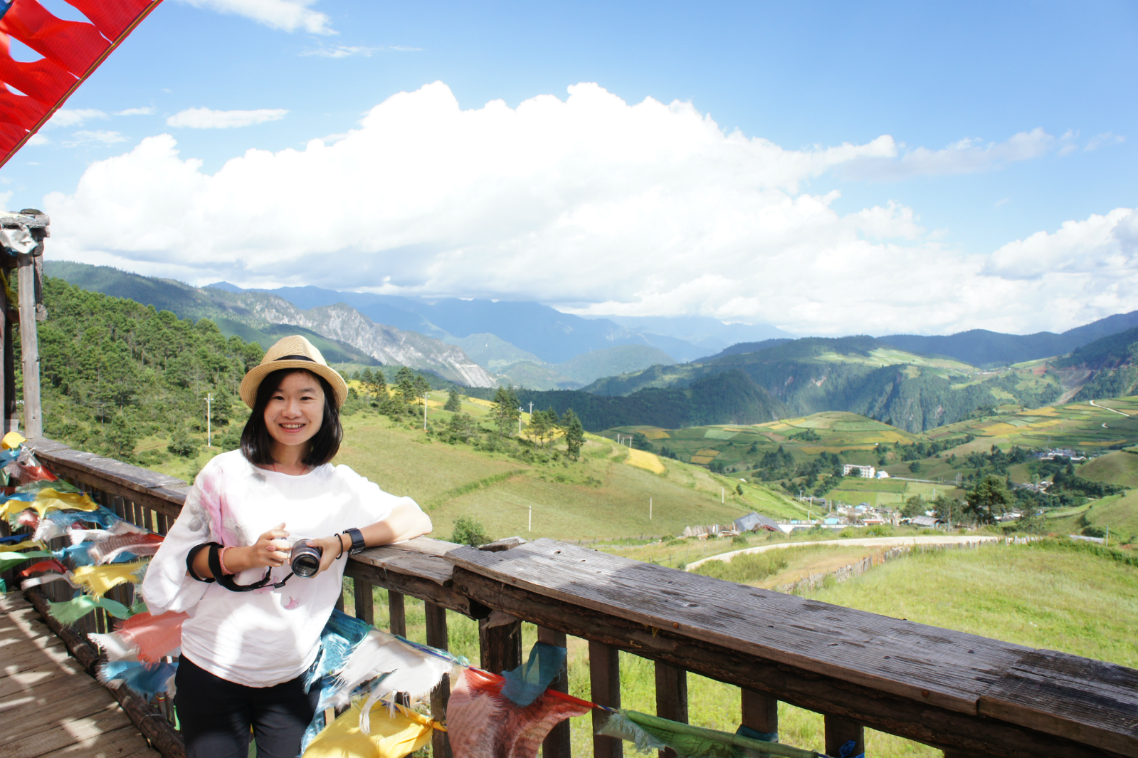 Deputy Honorary TreasurerI obtained my Ph.D. from the University of Hong Kong. I am now a lecturer in the Department of Mathematics, and a tutor in Student Hostel II, Shaw College, at The Chinese University of Hong Kong. My teaching and research areas include Operations Research and Computational Optimization. As an educator, it is my mission and responsibility to teach, nurture, lead, and help students fulfill the pursuit of values in life. I am honored to be part of the HKAUW family and to have the opportunity to serve the community and help more talented women explore and achieve their excellence.PROFESSION       Educator INTERESTS          Hiking, reading, violin, movie